An die Geschäftsstelle der DZG
Corneliusstr. 12
D-80469 MünchenIch beantrage, als Mitglied in die Deutschen Zoologischen Gesellschaft (DZG) aufgenommen zu werden. Beitragssätze gültig ab 2018Bitte beachten Sie, dass ein "berufsbefähigendes akademisches Abschlussexamen" Voraussetzung für die Mitgliedschaft in der DZG ist (Ausnahme studentische Mitgliedschaft). Bitte schicken Sie den ausgefüllten Antrag, gegebenenfalls mit der Erlaubnis zum Einzug von Lastschriften, an die Geschäftsstelle der DZG. Die Mitgliedschaft verlängert sich um jeweils ein Jahr, wenn sie nicht zum Jahresende gekündigt wird.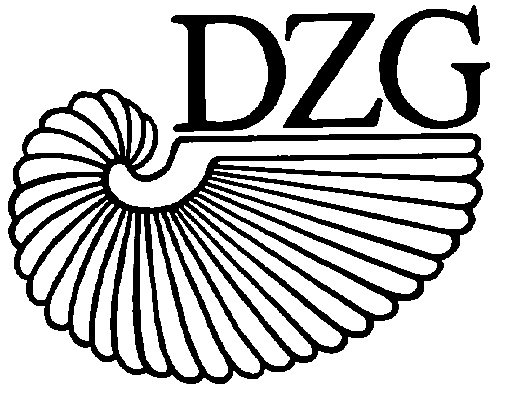            Antrag auf Mitgliedschaft[ ]Normalsatz80.- € / Jahr[ ]reduzierta) Rentner, Pensionäre, Emeritierte #30.- € / Jahr[ ]b) Promotionsstudent (vorauss. Abschluss der Prom.:                     )25.- € / Jahr[ ]c) Student * / Mitglied o. festes Einkommen #15.- € / Jahr[ ]bitte ankreuzen, wenn Sie auch Mitglied beim Verband Biologie, Biowissenschaften und Biomedizin (VBIO) sind * für 2 Jahre, danach erlischt die Mitgliedschaft, bitte Kopie des Studentenausweises mitschicken# auf Antrag* für 2 Jahre, danach erlischt die Mitgliedschaft, bitte Kopie des Studentenausweises mitschicken# auf AntragName, Vorname, Titel:Adresse, Telefon (vorzugsweise Institut) :E-Mail:Telefon: Datum:                        ___________________________________Unterschrift:                             ____________________________________________Geb.-Datum: _____________________________(Antragsteller/in) Ja, ich bin damit einverstanden, dass ich meine Beitragsrechnung als verschlüsselte .pdf Datei per E-Mail erhalte Ja, ich bin damit einverstanden, dass meine E-Mail Adresse in den E-Mail Verteiler der DZG aufgenommen wird Ja, ich bin damit einverstanden, dass meine Kontaktdaten ins Mitgliederverzeichnis aufgenommen werdenggf. Fachgruppe, der Sie sich anschließen möchten: Entwicklungsbiologie Evolutionsbiologie Morphologie Neurobiologie Ökologie Physiologie Verhaltensbiologie Zoologische SystematikDZG e.V., Corneliusstr. 12, 80469 MünchenGläubiger-Identifikationsnummer DE62ZZZ00000030378Mandatsreferenz (Mitgliedsnummer) WIRD SEPARAT MITGETEILT [ ] SEPA-Lastschriftmandat Ich ermächtige die DZG widerruflich, den jährlichen Mitgliedsbeitrag wiederkehrend in der jeweils fälligen Höhe zu den festgesetzten Fälligkeiten von meinem Konto mittels Lastschrift einzuziehen. Zugleich weise ich mein Kreditinstitut an, die von der DZG auf mein Konto gezogenen Lastschriften einzulösen. Hinweis: Ich kann innerhalb von acht Wochen, beginnend mit dem Belastungsdatum, die Erstattung des belasteten Betrages verlangen. Es gelten dabei die mit meinem Kreditinstitut vereinbarten Bedingungen.__________________________________________ Vorname und Name (Kontoinhaber) ________________________________________________________Privatadresse_____________________________ _ _ _ _ _ _ _ _ | _ _ _ Kreditinstitut (Name und BIC) D E _ _ | _ _ _ _ | _ _ _ _ | _ _ _ _ | _ _ _ _ | _ _ IBAN ________________________________________________________Datum, Ort und Unterschrift des Kontoinhabers